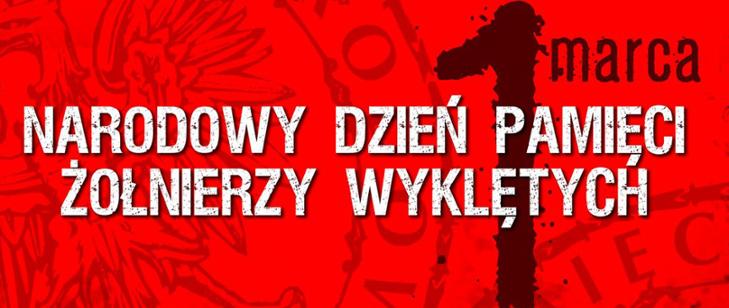 KONKURS – Żołnierze Wyklęci BOHATEROWIE NIEZŁOMNI Organizatorzy – nauczyciele historii: A. Łachacz, A. Czechowska Cele Konkursu:Upamiętnienie Narodowego Dnia Pamięci Żołnierzy Wyklętych (1 marca 2021).Upowszechnianie wśród uczniów wiedzy o żołnierzach Wojska Polskiego, którzy walczyli o niepodległość Polski po II wojnie światowej.Upowszechnianie wiedzy historycznej istotnej dla tożsamości narodowej, regionalnej oraz kształtowania postaw obywatelskich i patriotycznych.Wdrażanie uczniów do samokształcenia, rozbudzenie zainteresowań 
i rozwijanie uzdolnień uczniów.Kształtowanie postaw patriotycznych poprzez propagowanie i pogłębianie wiedzy 
o działalności drugiej konspiracji w latach 1944-1963.Kultywowanie wartości, ideałów i postaw żołnierzy Polskiego Państwa Podziemnego walczących o suwerenną Polskę po zakończeniu II wojny światowej.Wzbogacenie wiedzy historycznej o nieznane wcześniej treści na temat Żołnierzy Wyklętych (niepublikowane wspomnienia, zdjęcia i pamiątki rodzinne).Prace  konkursowe Praca multimedialna o Żołnierzach Wyklętych   lub o jednej wybranej postaci spośród nich (Można wykorzystać dostępne zdjęcia, muzykę i filmy z polecanych stron internetowych pod warunkiem podania źródła.) - Praca plastyczna o Żołnierzach Wyklętychlub o jednej wybranej postaci spośród nich.Prace będą oceniane w dwóch kategoriach wiekowych:Uczniowie klas IV – VIUczniowie klas VII - VIIIKryteria oceniania.Poprawność merytoryczna – zgodność treści z prawdą historyczną 
o Żołnierzach Wyklętych, umiejscowienie postaci i wydarzeń w czasie 
i przestrzeni. Oryginalność ujęcia tematu.Poprawność językowa.Estetyka pracy.Autorem pracy może być tylko jeden uczeń. Plagiaty tekstów oraz skopiowane grafiki bez podania źródła dyskwalifikują pracę.W pracy plastycznej organizatorzy  nie stawiają  żadnych ograniczeń 
w użytej technice plastycznej i wybranych środkach wyrazu.Parametry prac konkursowych:Prace multimedialne: prezentacje nie mogą zawierać więcej niż 10 slajdów, a filmy nie powinny być dłuższe niż 5 min.Prace plastyczne powinny być wykonane w formacie min. A4, techniką dowolną, w przypadku rzeźb i figur przestrzennych nie obowiązuje ograniczenie formatu.Harmonogram Konkursu:1. Prace konkursowe  podpisane  ( imię i nazwisko, klasa) należy przekazać do szkoły  do dnia 24. 02. 2021r.
2. Prezentacje multimedialne oraz filmy należy przesłać do organizatorów konkursu: 
A. Łachacz, A. Czechowska. Uczestnicy konkursu otrzymają oceny z historii oraz punkty z zachowania. Wystawa prac konkursowych będzie dostępna na stronie internetowej naszej szkoły oraz na holu szkolnym.